Japanese: Second Language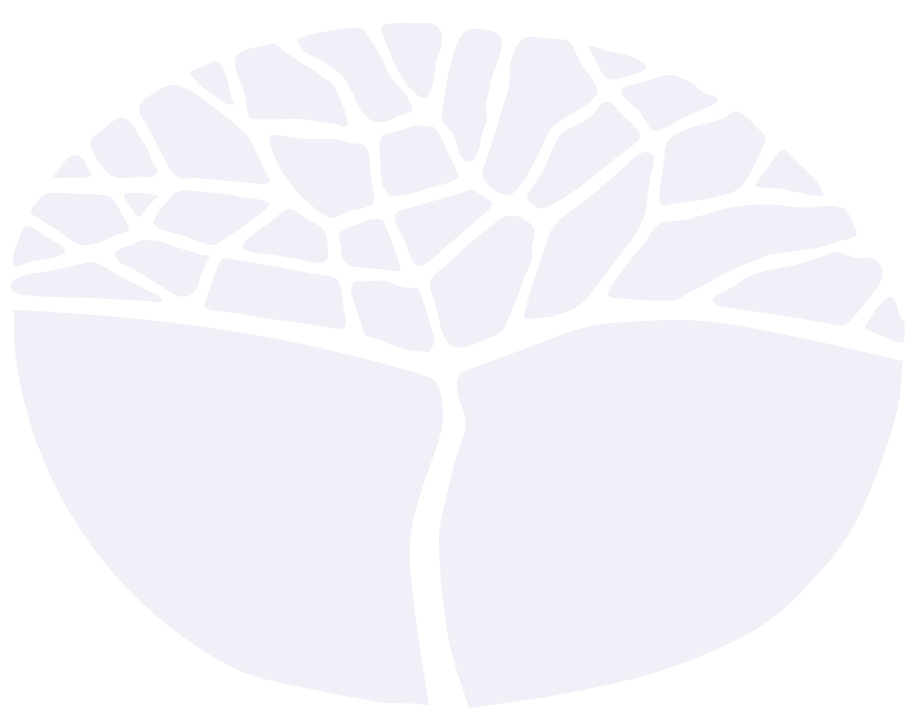 General courseExternally set taskSample 2016Note: This Externally set task sample is based on the following content from Unit 3 of the General Year 12 syllabus.Learning contexts and topicsThe individual – My life 私の Students reflect on their home life and explore homestay experiences; including exchanging information about their personal and family profile, hobbies and interests. They describe typical rules and routines of home and school life.The Japanese-speaking communities – Home life 学校と家でのStudents explore home-stay, typical rules, routines, family life, school activities, making contact with visitors and making arrangements to meet within Japanese-speaking communities.Text types and textual conventionsblog posting, emailLinguistic resourcesvocabulary, phrases and expressions associated with the unit content. grammar – Unit 3 and assumed learnt grammarIntercultural understandingsIn future years, this information will be provided late in Term 3 of the year prior to the conduct of the Externally set task. This will enable teachers to tailor their teaching and learning program to ensure that the content is delivered prior to the students undertaking the task in Term 2 of Year 12.Copyright© School Curriculum and Standards Authority, 2014This document – apart from any third party copyright material contained in it – may be freely copied, or communicated on an intranet, for non-commercial purposes in educational institutions, provided that the School Curriculum and Standards Authority is acknowledged as the copyright owner, and that the Authority’s moral rights are not infringed.Copying or communication for any other purpose can be done only within the terms of the Copyright Act 1968 or with prior written permission of the School Curriculum and Standards Authority. Copying or communication of any third party copyright material can be done only within the terms of the Copyright Act 1968 or with permission of the copyright owners.Any content in this document that has been derived from the Australian Curriculum may be used under the terms of the Creative Commons Attribution-NonCommercial 3.0 Australia licenceDisclaimerAny resources such as texts, websites and so on that may be referred to in this document are provided as examples of resources that teachers can use to support their learning programs. Their inclusion does not imply that they are mandatory or that they are the only resources relevant to the course.Japanese: Second LanguageExternally set task Working time for the task: 	60 minutesTotal marks:	37 marksWeighting: 	15% of the school mark for Unit 3 and Unit 4 of this courseMaterials required for this task:	Special items: print dictionariesone combined print dictionary (Japanese/English and English/Japanese dictionary) or two separate print dictionaries (one English/Japanese dictionary and one Japanese/English dictionary). No electronic dictionaries are allowed.
Note: Dictionaries must not contain any notes or other marks. Part 1 – Response: Viewing and reading (5%)Two Japanese students are planning to go to Perth as exchange students and are looking for a host family. Read the “two blog postings” written by the Japanese students below and answer the questions in English.Text 1Text 2Complete the following summary of the students’ statements in the blog posting. 	(6 marks)	Based on the information in the blog posting and their personal preferences, which Japanese student would the following Australian students choose to host? Use information from the text to justify your answer.  	(9 marks)		Australian student 1: I like sports. 	(3 marks)			Maaya	or 		Yuuma because:		________________________________________________________________________________	________________________________________________________________________________	Australian student 2: Our family loves Japanese food. 	(3 marks)			Maaya	or		Yuuma because:	________________________________________________________________________________	________________________________________________________________________________Australian student 3: My mother prefers someone who can help her.		Maaya	or		Yuuma because:	(3 marks)	________________________________________________________________________________	________________________________________________________________________________3.	Compare the two blog postings and explain how their writing styles are different. 	(2 marks)	________________________________________________________________________________	________________________________________________________________________________	________________________________________________________________________________	________________________________________________________________________________Part 2 – Written communication (10%)4.	Imagine you are going to host one of the Japanese students, either Maaya or Yuuma, as part of your school’s exchange student program, next year. Choose one student and write an email. Write approximately 250–300 ji using polite form. 	(20 marks)In the email, you should:introduce yourself and your familydescribe your house rulesexplain your school information, including rulesmention some of the activities your family can do together with a Japanese exchange student.はじめまして。私はまだ、がいこくに行ったことがありません。えい語で読むことや、書くことはとくいですが、話すことが少しにがてです。週まつは家で本を読んだり、えいがを見たりしてすごします。しゅみは料理なので、色々な日本食をホストファミリーに作りたいと思っています。そうじやせんたくもてつだいます。まあや去年のなつ休みに三週間パースに行ったよ。たのしかった！アメリカ人のともだちがいるから、えい語は話すのがとくい
かな？やきゅうやおよぐことが好きだけど、来年パースにいる間はクリケットをしてみたい！ホストファミリーはやさしいほうがいいね。　せんたくや、自分のへやのそうじをしなくてもいい？ゆうまMaayaYuumaExperience overseas______________________________(1 mark)__________________________________________________________(2 marks) English ability____________________________________________________________(2 marks)_____________________________(1 mark)